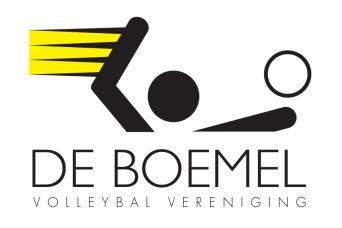 Mijn naam is: Jade van der AaMijn leeftijd is: 12 jaarBroertjes en of zusjes: 1 broer, KayIk speel in: De mc2Favoriete positie in het veld: spelverdelerMijn trainer is: Bas van der StoopMijn begeleider is: Pim en MadeleineMijn favoriete volleyballer is: Celeste PlakMijn favoriete club is: De boemelMijn lievelingseten: spinaziepizza Lekkerste drinken: ColaLeukste TV programma: Wie is de Mol?Beste Muziek: It Ain’t Me, van Selena GomezMooiste boek: Wat als...Wat wil je later worden?: Weet ik nog nietWat zou je doen met een miljoen?: Een wereldreis makenHeb je al een vriend(in), en zo ja, hoe heet zij(hij)?: neeWat is het eerste dat je doet als je wakker wordt?: Mijn kleren aantrekkenLeukste vakantie?: Indonesië en ChinaMooiste film?: Beauty and the beast en The Hunger GamesLeukste aan Tuitjenhorn: HarenkarspelhalLievelingsdier: egelHobbies: Volleybal, Tennis en SkiënWie zou je wel eens willen zijn voor 1 dag?: ObamaEn waarom?: Om een keer een jongen te zijn en om een keer beroemd te zijn.Wat vind je goed aan de Boemel?: de trainingenWat kan er beter bij de Boemel?: de teamindelingMet wie van het eerst team heb je de meegelopen, toen je pupil van de week was?  Met: Roel BlomHoe vond je het om pupil van de week te zijn?: Heel erg leuk!